Donation and sponsorship Request & Pre-authorization form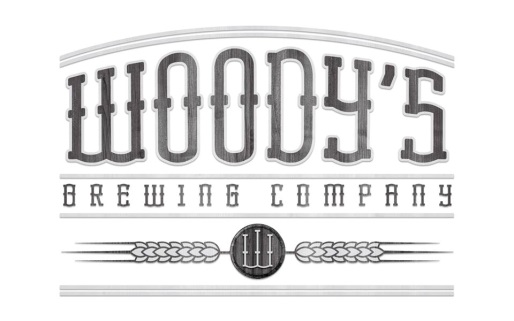 Woody’s Brewing Company1257 Oregon Street  Redding, CA96001530-768-1034 woodysbrew@gmail.comWoody’s needs just a little information about your local non-profit and group before we can support and supply with some local brew or merchandise. If beer will be sold from your organization we will need a copy of your ABC permit and your 501C3 ID number before we are able to consider processing an application. Complete this form and return to us by personal delivery or mail at least 30 days prior to the event. By filling out this form you are only submitting a request and Woody’s does not guarantee any type of donation.Name of event:____________________________________Organization:_____________________________________Contact name:___________________________________Contact phone number:______________________________Email Address:___________________________________Website:__________________________________________Mailing Address:__________________________________City:___________________________State:_____________Event location address:_____________________________City:___________________________State:_____________Event date:____________________Start:___________________End:__________________Years held:_____________Description of event:_______________________________________________________________________________Distributor:__________________________________Type of sponsorship: _____Beer (see below) _____MerchandiseHow many attending:_______________Any other microbreweries:__________________________________________5013C Non-profit:__________________ABC Permit #_____________________________________________________Federal Tax ID#_____________________Beer donation request:____________________Amount of each:________________Any equipment needed for dispensing:___________________________________How much:_____________________Who will pick up and drop off product and dispensing equipment:____________________________________________How will our donation be publicized:____________________________________________________________________OFFICE USE ONLYDate request received:_________________ Donation approved by___________________________Date_____________Attending  Yes No Who_________________ Donation only______________